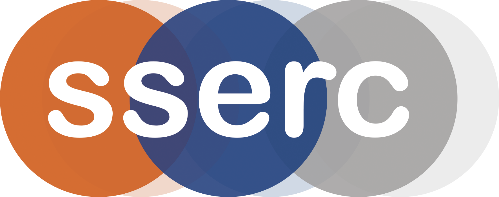 Activity assessedCeramicsDate of assessmentOctober 2016Date of review (Step 5)SchoolDepartmentStep 1Step 2Step 3Step 4Step 4Step 4List Significant hazards here:Who might be harmed and how?What are you already doing?What further action is needed?ActionsActionsActionsList Significant hazards here:Who might be harmed and how?What are you already doing?What further action is needed?by whom?Due dateDoneMaking a pseudo ceramicNo chemical hazards but the mixture is hot and could fall over.Pupils while stirring reaction mixture.Wear goggles (BS EN 166 3) and use tongs (or a clamp) to hold the beaker steady while stirring.CementCement is a skin irritant and can cause eye damage. Prolonged skin contact can cause damage.Teacher/technician while measuring out samples.If using the method described, contact with pupils’ skin should be minimalWear goggles (BS EN 166 3) and consider glovesAvoid raising dust. Wash off with copious quantities of water.Porosity Possible physical damage to eye. Teacher/technician while breaking up larger piecesWear eye protectionDissolving glass Possible physical damage to eye.Teacher/technician while breaking up larger pieces.Pupils while grinding up small piecesWear eye protectionCarbonation of concrete / dissolving glassPhenolphthalein is a Cat 2 carcinogen. The indicator solution is highly flammablePupils by skin contact. Possible fire hazardKeep away from sources of ignition. Wear eye protection. Reactions with acid Some samples of concrete and especially brick give off hydrogen sulphide (toxic)Pupil while observing test tubesCare to be taken while sniffing the tubes to avoid excessive inhalation of H2SDescription of activity:A suite of activities relating to ceramics.Making a pseudo ceramic (a form of polymer clay) Using natural cement to make cement barsUsing phenolphthalein to investigate carbonation on a freshly broken face of concrete.Investigating porosity by seeing how much water is absorbed by pieces of different ceramics. (Including dissolving fine glass powder in water)Investigating the reactions of ceramics with dilute acid.Additional comments:If natural cement is not available (and there are not many suppliers), ordinary portland cement is quite adequate but will take longer to set.